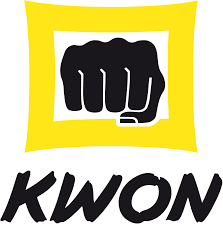 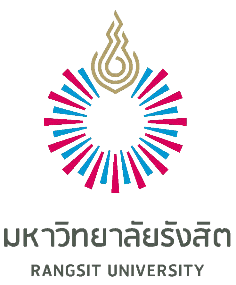 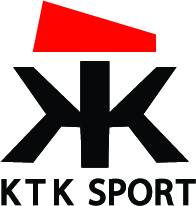 ระเบียบและข้อบังคับการแข่งขัน2019 RSU KTK KWON Taekwondo Open การแข่งขัน 2019 อาร์เอสยูร์ เคทีเค ควัน เทควันโด โอเพน วันเสาร์ ที่ 26 ตุลาคม 2562  ณ อาคารอเนกประสงค์ มหาวิทยาลัยรังสิต ปทุมธานีการจัดการแข่งขันกีฬาเทควันโด 2019 อาร์เอสยูร์ เคทีเค ควัน เทควันโด โอเพน การแข่งขันนี้เรียกว่า การแข่งขันกีฬาเทควันโด 2018 RSU KTK KWON Taekwondo Open โดยมีกำหนดการแข่งขัน วันเสาร์ ที่ 26 ตุลาคม 2562  ณ อาคารอเนกประสงค์ มหาวิทยาลัยรังสิต ปทุมธานีคุณสมบัติของผู้เข้าแข่งขัน	ต้องเป็นนักกีฬา เพศชาย เพศหญิง ไม่จำกัดสัญชาติ   มีคุณวุฒิตั้งแต่สายขาวขึ้นไป (เคียวรูกิ)	ต้องสมัครเข้าแข่งขันในนามของสถาบัน / สโมสร / ชมรม	นักกีฬา สามารถลงแข่งขันได้ ทั้งประเภทเคียวรูกิ เคียวรูกิทีม พุมเซ่เดี่ยว พุมเซ่คู่ผสม พุมเซ่ทีม และ FESTIVAL TAEKWONDO SKILLS  คณะกรรมการจัดการแข่งขันฯ มีสิทธิ์ปฏิเสธใบสมัครของนักกีฬาบางคน หรือทั้งทีมีได้ในกรณีส่งหลักฐานการสมัครไม่ถูกต้องหรือไม่ครบหลักฐานการรับสมัคร เคียวรูกิเดี่ยว  ประกอบด้วยรูปถ่ายหน้าตรงไม่สวมหมวก และไม่สวมแว่นตาดำ ขนาด 1 นิ้ว จำนวน 2รูปสำเนาบัตรประชาชน และพร้อมแสดงตัวจริงในวันชั่งน้ำหนัก กรณียังไม่มีบัตรประชาชนให้ใช้ สำเนาสูติบัตร หรือสำเนาทะเบียนบ้าน พร้อมแสดงตัวจริงในวันชั่งน้ำหนักเช่นกันหากตรวจสอบเอกสาร หลักฐานพบว่า เป็นเท็จ ตัดสิทธิ์จากการแข่งขันทันทีหลักฐานการรับสมัคร พุมเซ่เดี่ยว พุมเซ่คู่ผสม พุมเซ่ทีม รูปถ่ายหน้าตรงไม่สวมหมวก และไม่สวมแว่นตาดำ ขนาด 1 นิ้ว จำนวน 2รูปสำเนาบัตรประชาชน และพร้อมแสดงตัวจริงในวันชั่งน้ำหนัก กรณียังไม่มีบัตรประชาชนให้ใช้ สำเนาสูติบัตร หรือสำเนาทะเบียนบ้าน พร้อมแสดงตัวจริงในวันชั่งน้ำหนักเช่นกันในใบสมัครต้องมีลายเซ็นรับรองของ ผู้ฝึกสอน(สายดำ)สำเนาหลักฐานการสอบเลื่อนสาย หากตรวจสอบเอกสาร หลักฐานพบว่า เป็นเท็จ จะตัดสิทธิ์จากการแข่งขันทันทีประเภทที่แข่งขันการแข่งขันประเภทต่อสู้  A B C D การแข่งขันประเภทท่ารำRecognize และ Freestyleการแข่งขันประเภท FESTIVAL TAEKWONDO SKILLSประเภทรุ่นที่จัดให้มีการแข่งขันประเภท	ประเภทต่อสู้ประเภท ยุวชน  ชาย / หญิง		อายุ   5-6    ปี         (พ.ศ. 2556 - พ.ศ. 2557)	Class A B C D	ประเภท ยุวชน  ชาย / หญิง		อายุ   7-8     ปี        (พ.ศ. 2554 - พ.ศ. 2555)	Class A B C D	ประเภท ยุวชน  ชาย / หญิง		อายุ   9-10   ปี       (พ.ศ. 2552  - พ.ศ. 2553)	Class A B C D	ประเภท ยุวชน  ชาย / หญิง		อายุ  11-12  ปี       (พ.ศ. 2550  - พ.ศ. 2551)	Class A B C D	ประเภท ยุวชน  ชาย / หญิง		อายุ  13-14   ปี      (พ.ศ. 2548  - พ.ศ. 2549)	Class A B C Dประเภท เยาวชน  ชาย / หญิง		อายุ  15-17   ปี      (พ.ศ. 2546  - พ.ศ. 2547)	Class A B C ประเภทประชาชนชาย /หญิง		อายุ 18 ปี	ขึ้นไป	 (เกิดก่อน พ.ศ 2545) 	Class A**หมายเหตุ**กติกาการแข่งขันเคียวรูกิชุดการแข่งขัน ใช้ชุดแข่งขันสีขาวตามแบบการแข่งขันสากลเท่านั้นการแข่งขันใช้อุปกรณ์ตัดสินไฟฟ้า(Ess) และ PSS การตัดสินของกรรมการถือเป็นการสิ้นสุดใช้วิธีการแข่งขันแบบแพ้คัดออกกำหนดเวลาการแข่งขัน รอบแรกถึงรอบชิงชนะเลิศ   ยุวชนอายุ ไม่เกิน 5-6 ปี, 7-8 ปี , 9-10 ปี, 11-12 ปี,13-14 ปี 3 ยก ๆ ละ 1.00 นาที พัก 30 วินาทีเยาวชนอายุ 15–17 ปี ,  3 ยก ๆ ละ 1.30 นาที พัก 30 วินาทีไม่มีการชิงตำแหน่งที่ 3 โดยให้มีตำแหน่งที่ 3 ร่วมกัน 2 คนในประเภท บุคคล,ประเภททีมมีการชิงที่3ให้นักกีฬารายงานตัว ก่อนการแข่งขัน 15 นาที ฝ่ายจัดการแข่งขันฯ จะทำการขานชื่อนักกีฬา ผู้ที่จะเข้าแข่งขัน 2 ครั้ง เมื่อนักกีฬาไม่มาลงสนามแข่งขันในคู่นั้นๆ หากผู้เข้าแข่งขัน  ไม่มาปรากฏตัวในบริเวณสนามแข่งขัน หลังจากเลยกำหนดการแข่งขันไปแล้ว 1 นาที ถือว่าผู้นั้นถูกตัดสิทธิ์ออกจากการแข่งขัน  (กรุณาดูลำดับคู่ของท่านจากสนามแข่งของท่าน)อุปกรณ์การแข่งขัน สนับแขน ซ้าย-ขวา	สนับขา ซ้าย-ขวา	ใส่ เกาะ แดง หรือ น้ำเงิน ตามสายแข่งขัน	ใส่ เฮดการ์ด 	ชาย ต้องใส่ กระจับ ,นักกีฬาหญิงเห็นตามสมควรต้องใส่ ฟันยาง, ถุงมือสำหรับแข่งขัน ถุงมือ/ถุงเท้าหมายเหตุ   ทางคณะกรรมการจัดการแข่งขันไม่มีอุปกรณ์ใด ๆ ให้ยืม นักกีฬาต้องนำอุปกรณ์มาเองและหากไม่ใส่อุปกรณ์ ป้องกันหากเกิดการบาดเจ็บทีมและผู้ฝึกสอนต้องรับผิดชอบต่อการบาดเจ็บที่เกิดขึ้นเองและกติกาสามารถ ปรับเปลี่ยนตามความเหมาะสม ให้อยู่ในดุลพินิจของประธานฝ่ายเทคนิค                 การแข่งขันClass D	- สายขาว – สายเหลือง อายุสอบไม่เกิน1 ปี หรือ เรียนเพื่อออกกำลังกายรับรองโดยผู้ฝึกสอน และฝึกซ้อมในโรงเรียนเท่านั้นแบ่งกลุ่มแข่งขันไม่เกิน 4 คน  เตะได้เฉพาะราวคิก และ พุชคิก และหมัดชกเท่าเท่านั้น ห้ามหมุนเตะ และห้ามเตะศีรษะClass C	- สายขาว – สายเขียว อายุสอบไม่เกิน1 ปี หรือ เรียนเพื่อออกกำลังกายรับรองโดยผู้ฝึกสอน และนักกีฬาโรงเรียนแบ่งกลุ่มแข่งขัน เตะได้เฉพาะราวคิก และ พุชคิก และหมัดชกเท่าเท่านั้น ห้ามหมุนเตะ และห้ามเตะศีรษะClass B	- ไม่เกินสายฟ้า อายุสอบครั้งแรกไม่เกิน 2 ปี ห้ามหมุนเตะศีรษะClass A	- เตะได้ตามกติกา ประเภทยุวชน   ชาย – หญิง   อายุ 5 - 6  ปี   ( พ.ศ. 2556 – พ.ศ. 2557  ;   class D, class C )1.   รุ่น A		น้ำหนักไม่เกิน	18  ก.ก.	2.   รุ่น B		น้ำหนัก		18  ก.ก.		ไม่เกิน    20  ก.ก.	3.   รุ่น C		น้ำหนัก		20  ก.ก.		ไม่เกิน    22  ก.ก.	4.   รุ่น D		น้ำหนัก		22  ก.ก.		ไม่เกิน    24  ก.ก.	5.   รุ่น  E		น้ำหนัก		24 ก.ก.		ไม่เกิน    26 ก.ก.	6.   รุ่น  F	 	น้ำหนัก	               26  ก.ก. ขึ้นไปประเภทยุวชน   ชาย – หญิง   อายุ 7 - 8  ปี   ( พ.ศ.  2554 – พ.ศ. 2555  ;  class A , class B , class C, class D )1.   รุ่น A   	น้ำหนักไม่เกิน	20  ก.ก.	2.   รุ่น B            	น้ำหนัก		20  ก.ก.		ไม่เกิน    23  ก.ก.	3.   รุ่น C		น้ำหนัก		23  ก.ก.		ไม่เกิน    26  ก.ก.	4.   รุ่น D		น้ำหนัก		26  ก.ก.		ไม่เกิน    29  ก.ก.	5.   รุ่น  E		น้ำหนัก                   29 ก.ก.	                ไม่เกิน    32  ก.ก. 	6.   รุ่น F		น้ำหนัก	                32  ก.ก.	                ไม่เกิน    35 ก.ก.	7.   รุ่น G 	น้ำหนัก	                35 ก.ก.  ขึ้นไปประเภทยุวชน   ชาย – หญิง   อายุ 9 - 10  ปี   ( พ.ศ.  2552 – พ.ศ. 2553  ;  class A , class B , Class C, class D)1.   รุ่น A           น้ำหนักไม่เกิน    23  ก.ก.	2.   รุ่น B           น้ำหนัก               23  ก.ก.		ไม่เกิน    26  ก.ก.	3.  รุ่น C	           น้ำหนัก              26  ก.ก.		ไม่เกิน    29  ก.ก.	4.  รุ่น D           น้ำหนัก	       29  ก.ก.		ไม่เกิน    32  ก.ก.	5.  รุ่น  E           น้ำหนัก	       32 ก.ก.		ไม่เกิน    35 ก.ก. 	6.  รุ่น  F           น้ำหนัก	       35  ก.ก.		ไม่เกิน    38 ก.ก.	7.  รุ่น G           น้ำหนัก	       38  ก.ก.  		ไม่เกิน    42 ก.ก.	8.  รุ่น H           น้ำหนัก	       42  ก.ก.  ขึ้นไปประเภทยุวชน   ชาย – หญิง   อายุ 11 - 12  ปี   ( พ.ศ.  2550 – พ.ศ. 2551  ;  class A , class B , class C ,class D)1.  รุ่น A	น้ำหนักไม่เกิน	30  ก.ก.	2.  รุ่น B		น้ำหนัก		30  ก.ก.		ไม่เกิน    33  ก.ก.	3.  รุ่น C		น้ำหนัก		33  ก.ก.		ไม่เกิน    36  ก.ก.	4. รุ่น D		น้ำหนัก		36  ก.ก.		ไม่เกิน    39  ก.ก.	5. รุ่น  E		น้ำหนัก		39 ก.ก.		ไม่เกิน    42  ก.ก. 	6. รุ่น  F		น้ำหนัก		42  ก.ก.		ไม่เกิน    45  ก.ก.	7. รุ่น G 		น้ำหนัก		45  ก.ก.  		ไม่เกิน    48  ก.ก.8.  รุ่น H           	น้ำหนัก	      	 48  ก.ก.  ขึ้นไปประเภทยุวชน   ชาย – หญิง   อายุ 13 - 14  ปี   ( พ.ศ.  2548 – พ.ศ. 2549  ;  class A (เกราะไฟฟ้า เฉพาะClass  A), class B , class C,class D)1. รุ่น A   	น้ำหนักไม่เกิน	ไม่เกิน  33 กก.                     2. รุ่น B   		น้ำหนัก		33 กก.                     ไม่เกิน    38  ก.ก.	3. รุ่น C              	น้ำหนัก		38  ก.ก.		ไม่เกิน    42  ก.ก.	4. รุ่น D		น้ำหนัก		42  ก.ก.		ไม่เกิน    46  ก.ก.	5. รุ่น E		น้ำหนัก		46  ก.ก.		ไม่เกิน    50  ก.ก.	6. รุ่น F		น้ำหนัก		50 ก.ก.		ไม่เกิน    54  ก.ก. 	7. รุ่น  G		น้ำหนัก                   54  ก.ก.		ไม่เกิน    58  ก.ก.	8. รุ่น H 		น้ำหนัก	                58  ก.ก.		ไม่เกิน    62 ก.ก.9.  รุ่น I           	น้ำหนัก	      	 62  ก.ก.  ขึ้นไปประเภทเยาวชน   ชาย   อายุไม่เกิน   15 - 17  ปี   ( พ.ศ.  2545 – พ.ศ. 2547  ;  class A(เกราะไฟฟ้า เฉพาะClass  A), class B , Class C)1.  รุ่น A   	น้ำหนักไม่เกิน	45  ก.ก.	2.  รุ่น B             	น้ำหนัก		45  ก.ก.		ไม่เกิน    50  ก.ก.	3.  รุ่น C		น้ำหนัก		50  ก.ก.		ไม่เกิน    55  ก.ก.	4.  รุ่น D		น้ำหนัก		55  ก.ก.		ไม่เกิน    60  ก.ก.	5.  รุ่น E		น้ำหนัก		60 ก.ก.		ไม่เกิน    65  ก.ก. 	6.  รุ่น F		น้ำหนัก		65  ก.ก.		ไม่เกิน    70  ก.ก.	7.  รุ่น G 		น้ำหนัก		70  ก.ก.  		ไม่เกิน    75  ก.ก.	8.  รุ่น H		น้ำหนัก		75  ก.ก.	ขึ้นไป	ประเภทเยาวชน  หญิง   อายุไม่เกิน   15 - 17  ปี   ( พ.ศ.  2545 – พ.ศ. 2547  ;  class A(เกราะไฟฟ้าเฉพาะClass  A) , class B , Class C)1.  รุ่น A   	น้ำหนักไม่เกิน	42  ก.ก.	2.  รุ่น B             	น้ำหนัก		42  ก.ก.		ไม่เกิน    47  ก.ก.	3.  รุ่น C		น้ำหนัก		47  ก.ก.		ไม่เกิน    52  ก.ก.	4.  รุ่น D		น้ำหนัก		52  ก.ก.		ไม่เกิน    57  ก.ก.	5.  รุ่น  E		น้ำหนัก		57 ก.ก.		ไม่เกิน    62  ก.ก. 	6.  รุ่น  F		น้ำหนัก		62  ก.ก.		ไม่เกิน    67  ก.ก.	7.  รุ่น G 		น้ำหนัก		67  ก.ก.  		ไม่เกิน    72  ก.ก.	8.  รุ่น H		น้ำหนัก		72 ก.ก.ขึ้นไปประเภทประชาชนชาย อายุ 18 ปี (เกิดก่อน พ.ศ 2544) Class A 1. 	น้ำหนักไม่เกิน  54  กก.2. 	น้ำหนักเกิน  54  กก. แต่ไม่เกิน  58  กก.3. 	น้ำหนักเกิน  58  กก. แต่ไม่เกิน  63  กก.4. 	น้ำหนักเกิน  63  กก. แต่ไม่เกิน  68  กก.5. 	น้ำหนักเกิน  68  กก. แต่ไม่เกิน  74  กก.6. 	น้ำหนักเกิน  74  กก. แต่ไม่เกิน  80  กก.7. 	น้ำหนักเกิน  80  กก. แต่ไม่เกิน  87  กก.8. 	น้ำหนักเกิน  87  กก. ขึ้นไปประเภทประชาชนหญิง อายุ 18 ปี ((เกิดก่อน พ.ศ 2544)) Class A1. 	น้ำหนักไม่เกิน  46  กก.2. 	น้ำหนักเกิน  46  กก. แต่ไม่เกิน  49  กก.3. 	น้ำหนักเกิน  49 กก. แต่ไม่เกิน  53  กก.4. 	น้ำหนักเกิน  53  กก. แต่ไม่เกิน  57  กก.5. 	น้ำหนักเกิน  57  กก. แต่ไม่เกิน  62  กก.6. 	น้ำหนักเกิน  62  กก. แต่ไม่เกิน  67  กก.      7. 	น้ำหนักเกิน  67  กก. แต่ไม่เกิน  73  กก.8. 	น้ำหนักเกิน  73  กก. ขึ้นไปประเภท ต่อสู้ทีมรุ่นยุวชนอายุไม่เกิน 6-8 ปี ทีมชาย 			   (น้ำหนักรวมไม่เกิน 100 กก.) รุ่นยุวชนอายุไม่เกิน 6-8 ปี ทีมหญิง               		   (น้ำหนักรวมไม่เกิน 90 กก.)รุ่นยุวชนอายุไม่เกิน 9-11 ปี ทีมชาย	             	  (น้ำหนักรวมไม่เกิน120กก.)รุ่นยุวชนอายุไม่เกิน 9-11 ปี ทีมหญิง             	            (น้ำหนักรวมไม่เกิน110กก.)รุ่นยุวชนอายุไม่เกิน 12-14 ปี ทีมชาย		            (น้ำหนักรวมไม่เกิน 150กก.)รุ่นยุวชนอายุไม่เกิน 12-14 ปี  ทีมหญิง     	             (น้ำหนักรวมไม่เกิน 140กก.)รุ่นยุวชนอายุไม่เกิน 15-17 ปี ทีมชาย			 (น้ำหนักรวมไม่เกิน 180 กก.)รุ่นยุวชนอายุไม่เกิน 15-17 ปี ทีมหญิง         		  (น้ำหนักรวมไม่เกิน 170 กก.)รุ่นประชาชนทีมชาย	                                     	  (น้ำหนักรวมไม่เกิน 190กก.)รุ่นประชาชนทีมหญิง            		                        (น้ำหนักรวมไม่เกิน 180กก.)ประเภท พุมเซ่ประเภท Poomsae  Recognize ที่กำหนดให้มีการแข่งขันตามรุ่นPoomsae  Recognize  ประเภท เดี่ยวรุ่นยุวชน ชาย / หญิง				อายุไม่เกิน 6 ปี       (สายสี  และสาย ดำแดง)	รุ่นยุวชน ชาย / หญิง				อายุ 7-8 ปี  (สายสี  และสาย ดำแดง)	รุ่นยุวชน ชาย / หญิง				อายุ 9-10 ปี   (สายสี  และสาย ดำแดง)รุ่นยุวชนชาย / หญิง				อายุ 11-12 ปี   (สายสี  และสาย ดำแดง)รุ่นยุวชนชาย / หญิง				อายุ 13-14 ปี   (สายสี  และสาย ดำแดง)รุ่นเยาวชนชาย / หญิง				อายุ 15-17 ปี   (สายสี  และสาย ดำ)รุ่นประชาชน 1ชาย / หญิง			อายุ 18 - 30 ปี   (สายสี  และสาย ดำ)รุ่นประชาชน 2ชาย / หญิง			อายุ 30 ปีขึ้นไป   (สายสี  และสาย ดำ)Poomsae  Recognize  ประเภท คู่ผสมรุ่นยุวชน			อายุไม่เกิน 6 ปี       (สายสี  และสาย ดำแดง)	รุ่นยุวชน			อายุไม่เกิน 7-8 ปี  (สายสี  และสาย ดำแดง)	รุ่นยุวชน			อายุ 9-10 ปี   (สายสี  และสาย ดำแดง)รุ่นยุวชน			อายุ 11-12 ปี   (สายสี  และสาย ดำแดง)รุ่นยุวชน			อายุ 13-14 ปี   (สายสี  และสาย ดำแดง)รุ่นเยาวชน			อายุ 15-17 ปี   (สายสี  และสาย ดำ)รุ่นประชาชน 1		อายุ 18 - 30 ปี   (สายสี  และสาย ดำ)รุ่นประชาชน 2		อายุ 18 - 30 ปี   (สายสี  และสาย ดำ)Poomsae  Recognize   ประเภท ทีม 3 คนรุ่นยุวชน ชาย / หญิง		อายุไม่เกิน 6 ปี       (สายสี  และสาย ดำแดง)	รุ่นยุวชน ชาย / หญิง		อายุไม่เกิน 7-8 ปี  (สายสี  และสาย ดำแดง)	รุ่นยุวชนชาย / หญิง		อายุ 9-10 ปี   (สายสี  และสาย ดำแดง)รุ่นยุวชนชาย / หญิง		อายุ 11-12 ปี   (สายสี  และสาย ดำแดง)รุ่นยุวชนชาย / หญิง		อายุ 13-14 ปี   (สายสี  และสาย ดำแดง)รุ่นเยาวชนชาย / หญิง		อายุ 15-17 ปี   (สายสี  และสาย ดำ)รุ่นประชาชน 1ชาย / หญิง	อายุ 18 - 30 ปี   (สายสี  และสาย ดำ)รุ่นประชาชน 2ชาย / หญิง	อายุ 18 - 30 ปี   (สายสี  และสาย ดำ)Poomsae Freestyle  ประเภท เดี่ยว	รุ่นยุวชนชาย / หญิง		อายุ ต่ำกว่า 12 ปีรุ่นยุวชนชาย / หญิง		อายุ 12-17 ปี   รุ่นยุวชนชาย / หญิง		อายุ  17  ปีขึ้นไป  Poomsae Freestyle  ประเภท คู่ผสม	รุ่นยุวชนชาย / หญิง		อายุ ต่ำกว่า 12 ปีรุ่นยุวชนชาย / หญิง		อายุ 12-17 ปี   รุ่นยุวชนชาย / หญิง		อายุ  17  ปีขึ้นไป  กติกาพุมเซ่ 	1. ระดับสายสีและสายดำ ของแต่ละรุ่นอายุ รำ 1 พุม 2. ผู้เข้าแข่งขัน สามารถลงแข่งขันในรุ่นอายสูงกว่า ตนเอง และสูงกว่า ข้นสายของตนเองได้  3. กรณีมีผู้เข้าแข่งขันน้อยให้อยู่ในดุลพินิจของกรรมการซึ่งจะมีการประชุมผู้จัดการทีมก่อนการแข่งขัน 		4.พุมเซ่ แจกเหรียญพร้อมเกียรติบัตรลำดับที่ 1- 4 		5.ชุดการแข่งขันให้ใช้ตามกติกาการแข่งขันเทควันโดสากลประเภทการแข่งขัน FESTIVAL TAEKWONDO SKILLSรุ่นยุวชน ชาย / หญิง		อายุไม่เกิน 6 ปี       	รุ่นยุวชน ชาย / หญิง		อายุไม่เกิน 7-8 ปี  	รุ่นยุวชน ชาย / หญิง		อายุ 9-10 ปี   รุ่นยุวชน ชาย / หญิง		อายุ 11-12 ปี   รุ่นยุวชน ชาย / หญิง		อายุ 13-14 ปี   รุ่นเยาวชน	ชาย / หญิง	อายุ 15-17 ปี   รุ่นประชาชน ชาย / หญิง	อายุ 18 ปี ขึ้นไป  ผู้เข้าแข่งขันต้องเข้าฐานทั้งหมด 4 ฐานทำการเก็บคะแนนฐานที่ 1 Hand Breaking การใช้มือทำลายไม้  (อุปกรณ์ทางฝ่ายจัดมีให้ แต่ผู้ฝึกสอนต้องเป็นผู้ถือไม้ให้ )ฐานที่ 2 Kicks Breaking การใช้เท้าทำลายไม้ (อุปกรณ์ทางฝ่ายจัดมีให้ แต่ผู้ฝึกสอนต้องเป็นผู้ถือไม้ให้ )ฐานที่ 3 Speed Kicks การเตะกระสอบนับจำนวนครั้ง (อุปกรณ์ทางฝ่ายจัดมีให้)ฐานที่ 4 Poomse การรำแพทเทิ้ลที่ถนัด 1 แพทเทิ้ลกติกาการให้คะแนนฐานที่ 1 Hand Breaking การใช้มือทำลายไม้  (อุปกรณ์ทางฝ่ายจัดมีให้)รุ่นอายุ ไม่เกิน 6 ปี 	ใช้มือฟันหรือกำหมัดทุบไม้รุ่นอายุ 7-8 ปี 	ใช้มือฟันไม้รุ่นอายุ 9-10 ปี 	ใช้มือชกไม้รุ่นอายุ 11-12 ปี 	ใช้มือชกไม้รุ่นอายุ 13-14 ปี 	ใช้มือชกไม้ทำลายแตกใน 1 ครั้งรับคะแนน 	100 คะแนนทำลายแตกใน 2 ครั้งรับคะแนน	 80 คะแนนทำลายแตกใน 3 ครั้งรับคะแนน	 60 คะแนนฐานที่ 2 Kicks Breaking การใช้เท้าทำลายไม้ (อุปกรณ์ทางฝ่ายจัดมีให้ แต่ผู้ฝึกสอนต้องเป็นผู้ถือไม้ให้ )รุ่นอายุ 3-6 ปี ใช้เท้าเตะราวด์คิก ข้างที่ถนัดรุ่นอายุ 7-9 ปี ใช้เท้าเตะช๊อปคิก ข้างที่ถนัด ระดับศีรษะของผู้เตะรุ่นอายุ 10-14 ปี ใช้เท้าเตะจั๊มพ์ไฮ ข้างที่ถนัด ระดับสุดปลายมือของผู้เตะรุ่นอายุ 15-17 ปี ใช้เท้าเตะฟรายอิ้งไซด์คิก ข้างที่ถนัด ระดับอกของผู้เตะ ข้ามสิ่งกีดขวางระดับเข่าทำลายแตกใน 1 ครั้งรับคะแนน 	100 คะแนนทำลายแตกใน 2 ครั้งรับคะแนน	 80 คะแนนทำลายแตกใน 3 ครั้งรับคะแนน	 60 คะแนนฐานที่ 3 Speed Kicks การเตะกระสอบนับจำนวนครั้ง (อุปกรณ์ทางฝ่ายจัดมีให้) ภายในเวลา 30 วินาทีรุ่นอายุ 3-6 ปี ใช้เท้าเตะราวด์คิก ข้างที่ถนัดระดับสะดือของผู้เตะ ซึ่งจะมีสติ๊กเกอร์ติดที่กระสอบ		40ครั้งขึ้นไปรับ 100 คะแนน/30ครั้งขึ้นไปรับ 80 คะแนน/ 20ครั้งขึ้นไปรับ 60 คะแนนรุ่นอายุ 7-9 ปี ใช้เท้าเตะราวด์คิก ข้างที่ถนัด ระดับสะดือของผู้เตะ ซึ่งจะมีสติ๊กเกอร์ติดที่กระสอบ45ครั้งขึ้นไปรับ 100 คะแนน/35ครั้งขึ้นไปรับ 80 คะแนน/ 25ครั้งขึ้นไปรับ 60 คะแนนรุ่นอายุ 10-14 ปี ใช้เท้าเตะราวด์คิก ข้างที่ถนัด ระดับสะดือของผู้เตะ ซึ่งจะมีสติ๊กเกอร์ติดที่กระสอบ50ครั้งขึ้นไปรับ 100 คะแนน/40ครั้งขึ้นไปรับ 80 คะแนน/ 30ครั้งขึ้นไปรับ 60 คะแนนรุ่นอายุ 15-17 ปี ใช้เท้าเตะราวด์คิก ข้างที่ถนัด ระดับสะดือของผู้เตะ ซึ่งจะมีสติ๊กเกอร์ติดที่กระสอบ55ครั้งขึ้นไปรับ 100 คะแนน/45ครั้งขึ้นไปรับ 80 คะแนน/ 35ครั้งขึ้นไปรับ 60 คะแนนฐานที่ 4 Poomse การรำแพทเทิ้ลรำแพทเทิ้ลที่ถนัด 1 แพทเทิ้ล คะแนนเต็ม 30 คะแนน (ความถูกต้อง 4 คะแนน ความแข็งแรง 6 คะแนน)รำได้	10-8.5  คะแนนขึ้นไป	รับคะแนน 	100 คะแนนรำได้	8.4-7.5 คะแนนขึ้นไป	รับคะแนน	 80 คะแนนรำได้	7.4-6.5 คะแนนขึ้นไป	รับคะแนน	 60 คะแนนหมายเหตุคะแนนเต็ม 100 ครบ 4 ฐาน รับถ้วยรางวัลยอดเยี่ยมคะแนน 80 คะแนน 3 ฐาน ขึ้นไป รับเหรียญทองคะแนน 80 คะแนน 1 ฐาน ขึ้นไป รับเหรียญเงินคะแนน 60 คะแนน 2 ฐาน ขึ้นไป รับเหรียญทองแดงข้อปฏิบัติในการแข่งขัน ผู้ฝึกสอนนำตัวนักกีฬาพร้อมบัตรประจำตัวนักกีฬามารายงานตัวที่โต๊ะกรรมการตรวจอุปกรณ์การแข่งขัน ก่อนการแข่งขัน 15 นาที  ผู้ฝึกสอนนำนักกีฬารอการแข่งขันในบริเวณที่ทางฝ่ายจัดการแข่งขันจัดเตรียมไว้เจ้าหน้าที่นำนักกีฬาและผู้ฝึกสอนลงสนาม นักกีฬาพร้อมบัตรประจำตัวนักกีฬารายงานตัวกับหัวหน้ากรรมการที่ควบคุมการแข่งขันประจำสนาม ผู้ไม่มีส่วนเกี่ยวข้องห้ามลงในสนามแข่งขัน การประท้วงให้เป็นไปตามเงื่อนไข ดังนี้คณะกรรมการผู้ชี้ขาดการประท้วง ประกอบด้วย TD 1 ท่าน CSB 4 ท่านการประท้วงให้เป็นไปตามเงื่อนไข ดังต่อไปนี้การยื่นประท้วงให้เป็นไปตามกติกาเทควันโดสากล โดยให้ผู้ควบคุมทีมนักกีฬาที่เสียผลประโยชน์เป็นผู้ยื่นประท้วงโดยกระทำเป็นลายลักษณ์อักษรซึ่งมีข้อความชัดเจน โดยใช้แบบฟอร์มของคณะกรรมการจัดการแข่งขันการประท้วงเกี่ยวกับเทคนิคการแข่งขัน ให้ยื่นต่อประธานคณะกรรมการพิจารณาการประท้วงทางเทคนิคภายใต้เงื่อนไขและเวลาที่กำหนดไว้การประท้วงคุณสมบัติของนักกีฬา ให้ยื่นต่อประธานคณะกรรมการพิจารณาการประท้วงทางคุณสมบัติของนักกีฬา ภายใต้เงื่อนไขและเวลาที่กำหนดไว้การยื่นประท้วงทุกครั้งต้องจ่ายเงินประกันการประท้วง 2,000 บาท อย่างช้าไม่เกิน 10 นาที หลังการแข่งขันคู่ที่การประท้วงสิ้นสุด เงินการยื่นประท้วงเป็นรายได้ของการจัดการแข่งขันคำตัดสินของคณะกรรมการดังกล่าวให้ถือเป็นที่สิ้นสุด หากคู่กรณีฝ่าฝืนไม่ปฏิบัติตามคำตัดสินนั้นให้ถือว่าปฏิบัติมิชอบด้วยเจตนารมณ์ของการส่งเสริมกีฬา ให้ประธานคณะกรรมการจัดการแข่งขันพิจารณาลงโทษตามความเหมาะสมกำหนดการรับสมัคร    	รับสมัครออนไลน์ สมัครออนไลน์ ถึงวันที่ 24 ตุลาคม  2562 เวลา 24.00 น.เท่านั้น (กรุณาตรวจสอบความถูกต้องก่อนปิดระบบการแก้ไข)	ชั่งน้ำหนักนักกีฬา ชั่งน้ำหนัก 25 ตุลาคม 2562 เวลา 17.00 – 19.30  และ 26 ตุลาคม 2562 เวลา 06.00-07.00 น.พร้อมแสดงบัตรประชาชนตัวจริง	      ค่าสมัครแข่งขันประเภทต่อสู้บุคคล 		       	  600 	บาท     ค่าสมัครแข่งขันประเภทต่อสู้ทีม	 		       	  900 	บาท	      ค่าสมัครแข่งขันประเภทร่ายรำบุคคล (พุมเซ่)        		  500 	บาท	      ค่าสมัครแข่งขันประเภทร่ายรำคู่ผสม		                  700 	บาท	      ค่าสมัครแข่งขันประเภทร่ายรำทีม (3 คน)			  800 	บาท                    ค่าสมัครแข่งขันประเภท FESTIVAL SKILLS		  500       บาท	ค่าสมัครแข่ง กรุณาโอนเงินเข้าบัญชี คุณ กชภูมิ นิมมิตร ธนาคาร  กสิกรไทย สาขา ตลาดนานาเจริญ ลำลูกกา เลขที่ บัญชี 024-8-79016-4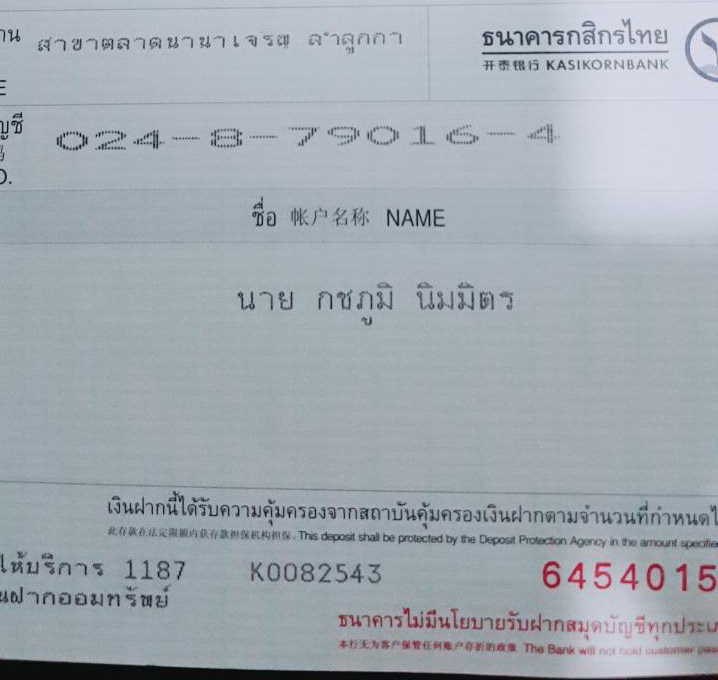 รุ่นอายุ/ระดับสาย      ขาว   เหลือง      เขียว     ฟ้า   น้ำตาล     แดงดำแดง/ ดำไม่เกิน 6 ปีSix BlocksPattern 1Pattern 3Pattern 5Pattern 7Pattern 8    Koryo7 – 8 ปีSix BlocksPattern 1Pattern 3Pattern 5Pattern 7Pattern 8    Koryo9 – 10 ปีSix BlocksPattern 1Pattern 3Pattern 5Pattern 7Pattern 8    Koryo11 – 12 ปีSix BlocksPattern 1Pattern 3Pattern 5Pattern 7Pattern 8    Koryo13 – 14 ปีSix BlocksPattern 1Pattern 3Pattern 5Pattern 7Pattern 8    Koryo15 – 17 ปีSix BlocksPattern 1Pattern 3Pattern 5Pattern 7Pattern 8   Koryo18-30 ปีSix BlocksPattern 1Pattern 3Pattern 5Pattern 7Pattern 8   Taeback30 ปีขึ้นไปSix BlocksPattern 1Pattern 3Pattern 5Pattern 7Pattern 8   Shipjin